海关总署宣布在上海试点全国通关一体化，建立两个中心；新版《海关稽查条例》中明确企业“自我披露”管理要求等。面对监管政策的迅速变动和海关稽核，企业必须建立强有力的内控机制和全面的记录保存体系，时刻了解和遵从最新的法规和监管变化。本次培训结合AEO内审及关务风险管理的相关内容，梳理和规范企业内部风险管理制度，防范以为然！一、本次特邀海关专家：  郑力先生，海关专家、企业风险管理专家，熟知海关对于企业审计及稽查等相关流程。多年参与企业AEO认证审定及指导工作。多次代表参与推动贸易便利化相关工作，组织指导过众多企业合规关务、风险防范等工作。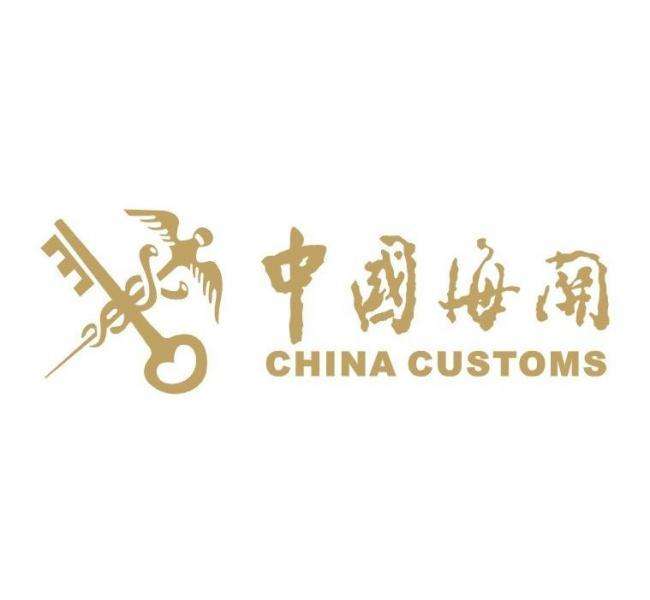 二、适合参加的企业：（一）本区域内企业管理层、关务部、内审及风险管理中心、贸易部、进出口部、外贸部、物流中心等涉外部门；（二）未申请或已经申请AEO认证的相关企业负责人；（三）为了有效的达成，建议企业管理层及主要负责人团队参与培训。三、培训费用及时间：（一）培训时间：2018年1月12-13日北京     2018年4月27-28北京                            2018年5月18-19日上海    2018年7月22-23日上海                            2018年9月15-16日上海    2018年10月19-20北京（二）费用RMB:  3980 元/人（含教材、证书、午餐、茶歇等）；（三）本次培训证书：“企业AEO内审培训证书”四、研讨及培训内容：一、海关稽查重点及管理原则和措施2018年海关稽查重点及监管措施；海关对于AEO认证企业监管方式；海关对于企业信用信息采集范围；一般认证企业管理原则和措施；高级认证企业适用的管理措施；失信企业管理原则和措施；企业信用状况的认定标准和程序。二、企业内部风险控制重点及要求1、内部控制11项指标的认证要求概要解析；2、内部组织架构设置常见失分问题与改进方案；3、海关业务培训与贸易安全培训重点要求及执行程度；4、单证复核与单证保管制度要点分析（纸本&电子）；5、进出口活动的海关审核重点与方法；6、进出口内部审计的开展方式、管理制度认证要求；7、责任追究与改进机制的实际程序设定与应用方法；8、信息系统与数据管理对ERP及关务系统的应用要求；9、信息安全中的常见失分事项分析。四、企业贸易便利化、风险机制形成及要求1、贸易安全8项指标的认证要求概要解析；2、场所安全管理程序设置要求与硬件设施要求；3、进入安全的制度规定重点要求与审核要点；4、门卫与安保管理常见失分情况；5、人员安全的制度规定与执行要点分析；6、员工的聘用与离职程序设置中常见失分点；7、商业伙伴安全中的评估、要求、检查书面制度要求与认证重点；8、重点供应商与物流服务商的贸易安全评估要点与外审开展要求；9、货物安全中的收发货、运输与搬运管理程序要点；10、集装箱安全中的检查、存储、封条管理制度设置要点；11、集装箱七点检查法的开展要求和检查方式；12、运输工具管理的检查、存储与司机身份核实实际案例应用；13、危机管理的安保应急预案和保税应急预案海关认证重点解析；14、贸易型公司的AEO认证侧重点与认证实施方法；15、物流仓储公司的AEO认证重点分析。五、企业AEO认证现场管理、审计与评估进出口作业流程（主要业务流程、操作、内审、复核）与信息化系统演示评估；大门岗现场门禁管理与建筑场所管理现场审计与评估；监控视频与警报系统的分布与重点区域安全布防审计与评估；成品仓、材料仓、半成品仓、危险品存储区域现场审计与评估；装货区域或装卸平台安全现场审计与评估；集装箱装箱、封条发放、运输车辆装卸现场审计与评估；危机管理措施与危机管理培训现场审计与评估。[报名信息表]我单位共        人确定报名参加 2018年    月    日在      举办的《企业关务风险管控及内审机制建立》培训班。此表所填信息仅用于招生工作，如需参加请填写回传给我们，以便及时为您安排会务并发确认函，联系电话：010-51668580谢谢支持！报名方式如下：Email：393971291@qq.com，刘静单位名称:地 址:联系人姓名:部门/职务:部门/职务:电话/手 机:E-mail:E-mail:参 会 学 员 信 息参 会 学 员 信 息参 会 学 员 信 息参 会 学 员 信 息参 会 学 员 信 息参 会 学 员 信 息参 会 学 员 信 息参 会 学 员 信 息参 会 学 员 信 息参 会 学 员 信 息参 会 学 员 信 息姓 名姓 名性 别职 位职 位手 机手 机E-mailE-mailE-mail金 额汇款信息汇款信息开户名：北京世企联合企业管理咨询有限公司开户行：北京农商行潞城支行账户：0705 0001 0300 0006193开户名：北京世企联合企业管理咨询有限公司开户行：北京农商行潞城支行账户：0705 0001 0300 0006193开户名：北京世企联合企业管理咨询有限公司开户行：北京农商行潞城支行账户：0705 0001 0300 0006193开户名：北京世企联合企业管理咨询有限公司开户行：北京农商行潞城支行账户：0705 0001 0300 0006193开户名：北京世企联合企业管理咨询有限公司开户行：北京农商行潞城支行账户：0705 0001 0300 0006193开户名：北京世企联合企业管理咨询有限公司开户行：北京农商行潞城支行账户：0705 0001 0300 0006193开户名：北京世企联合企业管理咨询有限公司开户行：北京农商行潞城支行账户：0705 0001 0300 0006193开票项目    开票项目    缴费方式缴费方式 □ 转帐   □ 现金  （请选择 在□打√） □ 转帐   □ 现金  （请选择 在□打√） □ 转帐   □ 现金  （请选择 在□打√） □ 转帐   □ 现金  （请选择 在□打√） □ 转帐   □ 现金  （请选择 在□打√）会员ID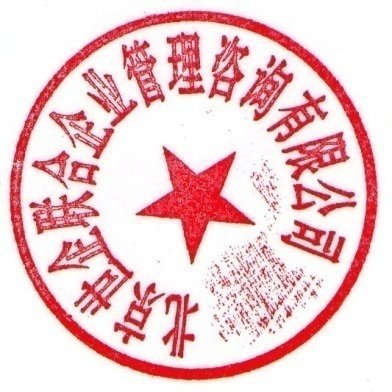 会员ID住宿要求住宿要求预定：双人房___间；单人房___间，住宿时间：__ 月 __ 至 __ 日(不用预定请留空)预定：双人房___间；单人房___间，住宿时间：__ 月 __ 至 __ 日(不用预定请留空)预定：双人房___间；单人房___间，住宿时间：__ 月 __ 至 __ 日(不用预定请留空)预定：双人房___间；单人房___间，住宿时间：__ 月 __ 至 __ 日(不用预定请留空)预定：双人房___间；单人房___间，住宿时间：__ 月 __ 至 __ 日(不用预定请留空)预定：双人房___间；单人房___间，住宿时间：__ 月 __ 至 __ 日(不用预定请留空)预定：双人房___间；单人房___间，住宿时间：__ 月 __ 至 __ 日(不用预定请留空)预定：双人房___间；单人房___间，住宿时间：__ 月 __ 至 __ 日(不用预定请留空)预定：双人房___间；单人房___间，住宿时间：__ 月 __ 至 __ 日(不用预定请留空)